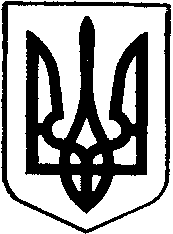 ОБУХІВСЬКА МІСЬКА РАДАКИЇВСЬКОЇ ОБЛАСТІ                              Восьма сесія восьмого  скликанняР  І  Ш  Е  Н  Н  ЯЗвіт про виконання перспективного плану роботи Обухівської міської ради за 2020 рік.Заслухавши та обговоривши звіт секретаря Обухівської міської ради        Клочка С.М. про виконання перспективного плану роботи Обухівської міської ради за 2020 рік, керуючись пунктом 7 частини першої статті 26 Закону України «Про місцеве самоврядування в Україні», також враховуючи висновок постійної комісії з питань  прав людини, законності, депутатської діяльності, етики та регламентуОБУХІВСЬКА МІСЬКА РАДАВ  И  Р  І  Ш  И  Л  А:Звіт секретаря Обухівської міської ради Клочка С.М. про виконання перспективного плану роботи Обухівської міської ради за 2020 рік взяти до відома. (Звіт додається).Постійним профільним комісіям забезпечити ефективний контроль за виконанням Перспективного плану роботи Обухівської міської ради на 2021 рік, рішень та Програм міської ради, які перебувають на контролі. МІСЬКИЙ ГОЛОВА                                                        О.М.ЛЕВЧЕНКО                м. Обухів№ 197 -8-УІІІвід 30.03.2021 року            вик. Клочко С.М. З В І Тпро виконання Перспективного плану роботи Обухівської міської радиза 2020 рік.Шановні депутати і запрошені!Пунктом 7 частини першої статті 26 Закону України «Про місцеве самоврядування в Україні» передбачено заслуховування на пленарних засіданнях ради звіту про виконання плану роботи ради.Свою роботу міська рада в 2020 році проводила у відповідності до Перспективного плану роботи, що був затверджений рішенням міської ради    № 1367-57-УІІ від 20 грудня 2019 року.Питання, що були передбачені Перспективним планом роботи на 2020 рік до розгляду на пленарних засіданнях міської ради, розглянуті у повному обсязі та у передбачені планом терміни.Головними напрямками роботи міської ради у 2020 році були: затвердження міського бюджету, програм соціально-економічного та культурного розвитку громади, цільових програм із питань місцевого самоврядування, контроль за виконанням міського бюджету та вищезазначених програм, а також контроль за ефективною діяльністю комунальних підприємств. За звітний період ( з січня по грудень місяць 2020 року включно) було скликано 15 сесій. Із них: 12 чергових сесій і 3 позачергових сесій. Сесії проходили щомісяця, - при вимозі Закону не рідше, ніж раз на квартал. Практично майже всі сесії проходили у передбачені календарним планом дні пленарних засідань. Явка депутатів на пленарні засідання в минулому році була порівняно високою: 26 – 29 депутатів, із загальної кількості 34 депутатів у сьомому скликанні. Якщо порівнювати явку депутатів на пленарні засідання із 2019 роком, то вона у цьому році кількісно підвищилась на 3 – 5 депутатів.Всього на сесіях міської ради у 2020 році розглянуто 357 питань, по яких прийнято відповідні рішення, тоді як у 2019 році розглянуто 371 питань, а у 2018 році було розглянуто 330 питань, а у 2017 році - 314 питань. Як ми бачимо, прослідковується чітка тенденція до значного збільшення щорічної кількості розглянутих питань на сесіях міської ради. На сесіях міської ради у 2020 році розглядалося в середньому 40 питань, у 2019 році розглядалося по 30-33 питання, тоді як у 2018 році - по 27-28 питань, а у 2017 році - по 25 питань, у 2016 році відповідно по 24-25 питань, у 2015 році - по 16-18 питань, у 2014 році - по 11-12 питань, у 2013 році – по 14 питань, у 2012 році - по 12- 13 питань, у 2011 році – по 14- 16 питань, а у 2010 році – по 8-9 питань. Цей аналіз теж говорить про те, що значно зростає кількість питань, які розглядаються на пленарних засіданнях міської ради.Крім того слід відмітити, що кожного місяця розглядалося питання:«Про розгляд питань з регулювання земельних відносин», яке містить у собі розгляд десятків звернень юридичних та фізичних осіб із цих питань та прийняття по них рішень. Це були питання про надання дозволів на виготовлення проектів землеустрою щодо відведення земельних ділянок у власність, затвердження таких проектів, надання дозволів на виготовлення технічної документації із землеустрою щодо інвентаризації земельних ділянок, затвердження такої документації, укладення договорів оренди земельних ділянок, погодження надання земельних ділянок у власність та інші.За 2020 рік було прийнято 664 рішень з питань регулювання земельних відносин, тоді як за 2019 рік було прийнято 745 рішень, а у 2018 рік було прийнято всього 390 таких рішень, а у 2017 році - 309 рішень, а відповідно у 2016 році - 232 рішення. Розглядалися також питання «Про надання дозволів на розробку та затвердження детальних планів територій. Всього у 2020 році прийнято із цього питання 7 рішень, у 2019 році також прийнято із цього питання 7 рішень, тоді як у 2018 році було розглянуто 20 таких питань, по яких прийняті відповідні рішення. У 2017 році було розглянуто і прийнято 58 рішень по наданню дозволів на розробку та затвердження детальних планів територій, а у 2016 році - 93 таких рішень.              У 2020 році на пленарних засіданнях міської ради було прийнято цілий ряд рішень, які мають важливе значення для сталого розвитку територіальної громади та спрямовані на перспективу. Основними питаннями, що розглядалися на сесіях міської ради в 2020 році у відповідності із планом роботи були: Звіт міського голови про діяльність виконавчого комітету Обухівської міської ради за 2019 рік. Про підсумки виконання Програми соціально-економічного і культурного розвитку міста Обухова та сіл міської ради за 2019 рік.Про виконання Стратегії сталого розвитку Обухівської територіальної громади до 2030 року за 2019 рік.Про підсумки виконання Програми управління майном комунальної власності Обухівської міської ради Київської області за 2019 рік.Про хід виконання Програми зайнятості населення на території Обухівської міської ради на 2018-2020 роки за 2019 рік.Про виконання Програми щодо запобігання і протидії корупції на території Обухівської міської ради на 2018-2019 р.р. за 2019 рік.Про хід виконання Програми правової освіти населення Виконавчого комітету Обухівської міської ради Київської області на 2019-2020 роки за 2019 рік.  Про виконання Програми залучення інвестицій та поліпшення інвестиційного клімату в місті Обухові на 2019-2021 роки за 2019 рік.  Про хід виконання Обухівської міської комплексної Програми «Турбота» на 2016-2020 роки за 2019 рік.Про хід виконання міської цільової Програми надання фінансової підтримки громадським організаціям за 2019 рік. Про хід виконання Програми інвентаризації земель комунальної власності Обухівської міської ради на 2018-2020 роки за 2019 рік.Про хід виконання Комплексної програми охорони навколишнього природного середовища на території Обухівської міської ради на 2016-2020роки за 2019 рік.Про підсумки виконання міської цільової Програми розвитку та фінансової підтримки закладів охорони здоров’я, що надають первинну медичну допомогу на 2019 рік. Про підсумки виконання Програми відзначення державних та професійних свят, ювілейних дат, заохочення та заслуги перед містом Обухів за 2019 рік.Про виконання міської цільової Програми інформування громадськості щодо діяльності органів місцевого самоврядування у місті Обухів за 2019 рік.Про підсумки виконання міської цільової Програми із забезпечення громадського порядку на території Обухівської міської об’єднаної територіальної громади на 2017-2020 роки за 2019 рік.Про підсумки виконання міської цільової Програми «Безпечне місто Обухів» на 2017-2020 роки за 2019 рік.Про хід виконання міської цільової програми захисту населення і територій Обухівської міської ради від надзвичайних ситуацій техногенного та природного характеру на 2018-2022 роки за 2019 рік. Про підсумки виконання міської цільової Програми культурно-мистецьких заходів на території Обухівської міської ради за 2019 рік. Про підсумки виконання міської цільової Програми розвитку молодіжної політики, фізичної культури і спорту на території Обухівської міської ради за 2019 рік Про підсумки виконання міської цільової Програми підтримки сім’ї та забезпечення прав дітей «Назустріч дітям» на території Обухівської міської об’єднаної територіальної громади за 2019 рік.Про підсумки виконання міської цільової Програми з питань благоустрою на території Обухівської міської ради на 2019 рік.Про підсумки виконання програми сприяння створення та діяльності об’єднань співвласників багатоквартирних будинків на території Обухівської міської ради на 2017-2020 роки за 2019 рік.Про підсумки виконання міської цільової Програми енергозбереження і енергоефективності та реформування і розвитку житлово-комунального господарства Обухівської міської ради за 2019 рік. Про хід виконання Програми співфінансування робіт з реконструкції, капітального ремонту та технічного переоснащення багатоквартирних житлових будинків міста Обухова на 2018- 2020 роки за 2019 рік.Про виконання міської цільової програми реконструкції та будівництва інженерно-транспортної інфраструктури та соціальної сфери Обухівської міської об’єднаної територіальної громади Київської області на 2019-2020 роки за 2019 рік.  Про підсумки виконання міської цільової Програми розвитку системи освіти на території Обухівської міської ради за 2019 рік. Звіт про підсумки роботи Комунального підприємства Обухівської міської ради «Міське господарство» за 2019 рік.Звіт про виконання міського бюджету Обухівської міської ради за 2019 рік .Про встановлення розміру ставок єдиного податку, податку на нерухоме майно, відмінне від земельної ділянки на території Обухівської міської ради на 2021 рік.Про встановлення ставки туристичного збору на території Обухівської міської ради на 2021 рік.Про встановлення ставки транспортного податку на  території Обухівської міської ради на 2021 рік.Про встановлення ставок земельного податку на території Обухівської міської ради на 2021 рік.Про хід виконання міських цільових Програм за перше півріччя 2020 року (14 програм).Про мережу закладів загальної середньої освіти міста Обухова, класів та учнів на 2020-2021 навчальний рік.Про затвердження плану діяльності з підготовки  та затвердження проектів регуляторних актів Обухівської міської ради на 2021 рік.Про затвердження Плану заходів державного нагляду (контролю) виконавчого комітету Обухівської міської ради на 2020 рік.Про планову мережу навчальних закладів міста Обухова, класів та учнів на 2020-2021 навчальний рік.Про затвердження звіту про здійснення державної регуляторної політики виконавчим комітетом Обухівської міської ради за 2020 рік.Про встановлення мінімальної вартості місячної оренди одного квадратного метра загальної площі нерухомості з урахуванням місця її розташування,інших функціональних та якісних показників при передачі фізичними особами в оренду (суборенду) та житловий найм на території населених пунктів Обухівської міської ради на 2021 рік.Про затвердження Програми соціально – економічного і культурного розвитку Обухівської міської територіальної громади на 2021 рік.Про затвердження цільових програм на 2021 рік та внесення змін до діючих цільових програм на 2020 рік ( 26 програм). Про бюджет Обухівської міської територіальної громади на 2021 рік.Про встановлення нормативів та Порядку відрахування у 2021 році комунальними підприємствами міської ради частини чистого прибутку (доходу) до загального фонду міського бюджету.Про розгляд питань з регулювання земельних відносин. Та цілий ряд інших.З метою здійснення ефективного контролю за рішеннями міської ради, прийнятими у сьомому скликанні, в планах роботи: міської ради, постійних комісій та виконавчого комітету на 2020 рік було передбачено заслухати цілий ряд питань по контролю за виконанням раніше прийнятих рішень та Програм міської ради.Були передбачені планом роботи на 2020 рік та розглянуті на сесіях міської ради наступні питання:Про хід виконання цільової Програми розвитку системи освіти на території Обухівської міської об’єднаної територіальної громади на 2020 рік за перше півріччя 2020 рокуПро хід виконання Комплексної програми «Турбота» на 2016-2020 роки Обухівської міської об’єднаної територіальної громади за перше півріччя 2020 рокуПро хід виконання Програми соціально – економічного і культурного розвитку Обухівської міської об’єднаної територіальної громади Київської області на 2020 рік за перше півріччя 2020 року.Про хід виконання міської цільової Програми з питань благоустрою на території Обухівської міської об’єднаної територіальної громади на 2020 рік за перше півріччя 2020 року - та цілий ряд інших питань.Реалізація державної регуляторної політики Обухівською міською радою здійснювалась системно відповідно до норм Закону України «Про засади державної регуляторної політики у сфері господарської діяльності» та у відповідності до пункту 7 частини першої статті 26 Закону України «Про місцеве самоврядування в Україні».Рішенням Обухівської міської ради від 28.11.2019 року № 1298-56-УІІ було затверджено план діяльності з підготовки та затвердження проектів регуляторних актів Обухівської міської ради на 2020 рік. Протягом звітного року здійснювалось коригування Плану розгляду та затвердження проектів регуляторних актів Обухівської міської ради на 2020 рік, до нього вносилися зміни та доповнення. За звітний період у відповідності до цього Плану було підготовлено та прийнято міською радою ряд рішень регуляторного характеру Всього прийнято міською радою у 2020 році 4 регуляторні акти, у 2019 році 3 регуляторні акти, у 2018 році 4 регуляторні акти, тоді як у 2017 році - 3 регуляторні акти, в 2016 році - 5 регуляторних актів, у 2015 році - 8 регуляторних актів, у 2014 році - 7 регуляторних актів, а в 2013 році - 10 регуляторних актів. У 2012 році було прийнято також 10 регуляторних актів. Перелік прийнятих у 2020 році регуляторних актів був наданий депутатам міської ради до Звіту про здійснення державної регуляторної політики виконавчим комітетом Обухівської міської ради за 2020 рік, який був заслуханий на пленарному засіданні міської ради сьомого скликання 24 грудня 2020 року. Засідання постійних комісій проводилися у відповідності до річних планів роботи комісій, які затверджувалися на засіданнях цих комісій у січні 2020 року. Всі проекти рішень, які вносилися на розгляд пленарних засідань міської ради, незалежно від того, передбачені вони були до розгляду планами роботи постійних комісій, чи ні, попередньо розглядалися на засіданнях постійних профільних комісій, і вже із врахуванням рекомендацій та висновків цих комісій виносилися на розгляд пленарних засідань ради.Активно працювали всі постійні комісії. Постійними комісіями:  -з питань регулювання земельних відносин, екології та охорони навколишнього природного середовища у 2020 році проведено 10 засідань, у 2019 році проведено 12 засідань комісії, тоді як у 2018 році – 11 засідань комісії, у 2017 році - 11 засідань комісії; а у 2016 році – 12 засідань;- з питань планування, бюджету та фінансів у 2020 році проведено 15 засідань, у 2019 році проведено - 17 засідань комісії, тоді як у 2018 році проведено 19 засідань комісії, в 2017 році - 31 засідання, а в 2016 році – 13 засідань; - з питань соціально-економічного розвитку,благоустрою, комунального господарства та управління комунальною власністю громади у 2020 році проведено 14 засідань комісії, у 2019 році проведено – 16 засідань комісії, тоді як у 2018 році проведено 12 засідань комісії, у 2017 році - 12 засідань комісії;тоді, як у 2016 році – 13 засідань;- з питань соціального захисту населення, освіти, культури, охорони здоров’я, сім’ї, молоді, спорту та з питань зв’язків з політичними партіями, громадськими організаціями і об’єднаннями громадян у 2020 році проведено 14 засідань комісії, у 2019 році проведено 12 засідань комісії, тоді як у 2018 році проведено 12 засідань комісії, у 2017 році - 11 засідань, а в 2016 році - 12 засідань;          - з питань регламенту, депутатської діяльності, етики, законності та правопорядку у 2020 році проведено 14 засідань комісії, тоді як у 2019 році проведено 13 засідань комісії, у 2018 році - 13 засідань комісії, у 2017 році - 11 засідань, а у 2016 році проведено 9 засідань. Хочеться відмітити високу професійність та відповідальність у роботі керівного складу постійних комісій сьомого скликання: Паєнко Олени Василівни, Музичка Сергія Олексійовича, Анцупової Лідії Яківни, Мельник Наталії Миколаївни, Геращенка Володимира Миколайовича. Адже саме на них особисто та на комісії, які вони очолювали, покладено левову частку роботи по підготовці питань на розгляд пленарних засідань міської ради.  Активність, результативність та якість роботи всіх постійних комісій знаходилася на належному рівні. Проте хочеться відмітити, що окремі депутати рідко відвідували засідання постійних профільних комісій та пленарні засідання ради.Із самого початку сьомого скликання, - з листопада 2015 року, - спостерігалась активність більшості депутатів, їх безпосередня участь в роботі постійних комісій та в роботі пленарних засідань міської ради. Крім тих питань, які були передбачені Перспективним планом роботи, на пленарних засіданнях сесій міської ради було розглянуто цілий ряд поточних питань, по результатах розгляду яких були прийняті відповідні рішення. Зокрема: практично кожного місяця розглядалися питання про внесення змін: до міського бюджету Обухівської міської ради на 2020 рік та до міських цільових Програм на 2020 рік.  У 2020 році на пленарних засіданнях Обухівської міської ради було прийнято цілий ряд рішень, які мають важливе значення для сталого розвитку територіальної громади та спрямовані на перспективу. У минулому році у відповідності до Закону України «Про добровільне об’єднання територіальних громад» на пленарних засіданнях міської ради також було прийнято цілий ряд послідовних рішень щодо добровільного приєднання Краснянської сільської територіальної громади до Обухівської міської територіальної громади. А після виборів 25 жовтня 2020 року утворилася Обухівська міська територіальна громада із центром у місті Обухів з приєднаними 13 селами.Найбільше навантаження по підготовці питань до розгляду на сесіях міської ради було покладено на виконавчий комітет і зокрема на заступників міського голови: Верещака А.М., Цельору В.В., Шевченко А.В., начальників управлінь: Кондратюк А.М., Медвідчук Н.І., Циганок Н.А., Коломієць О.Г., начальників відділів: Пушенко Н.В., Стрільця А.М., Богданович Т.І., Шевченко Л.М., Жевагу Ю.О., Вяхірєва М.О., Кулініч І.В.Найбільше попередньо розглянуто і підготовлено питань, які були внесені на розгляд сесій, постійними комісіями:з питань планування, бюджету та фінансів – у 2020 році розглянуто 293 питань, тоді як у 2019 році – 235 питань, у 2018 році - 222 питання, у 2017 році - 193 питання, у 2016 році розглянуто 184 питання, а у 2015 році - 92 питання; у 2014 році - 50 питань;з питань соціально-економічного розвитку, благоустрою, комунального господарства та управління комунальною власністю громади – у 2020 році розглянуто 198 питань, тоді як у 2019 році – 174 питання, у 2018 році розглянуто 168 питань, у 2017 році - 151 питання, у 2016 році - 149 питань, у 2015 році - 91 питання; а у 2014 році - 65 питань;з питань регулювання земельних відносин, екології та охорони навколишнього природного середовища – у 2020 році розглянуто 664 питань, у 2019 році – 757 питань, у 2018 році розглянуто 410 питань, тоді як у 2017 році – 387 питань, у 2016 році - 340 питань, у 2015 році - 25 питань; а у 2014 році - 35 питань;з питань соціального захисту населення, освіти, культури, охорони здоров’я, сім’ї, молоді та спорту та з питань зв’язків з політичними партіями, громадськими організаціями і об’єднаннями громадян у 2020 році розглянуто 120 питань, у 2019 році розглянуто 111 питань, у 2018 році розглянуто 110 питань, тоді як у 2017 році – 82 питання, у 2016 році -  84 питання, а у 2015 році - 64 питання, а у 2014 році - 48 питань. Також планом роботи міської ради передбачалося проведення організаційно-масових заходів і зокрема державних свят. Левова частка роботи по підготовці та проведенню організаційно-масових заходів та свят була проведена виконавчим комітетом міської ради, зокрема заступниками міського голови та начальниками профільних відділів і управлінь. Голови постійних комісій і частина депутатів теж приймали активну участь у підготовці та проведенні загальнодержавних і міських свят. Проте більшість депутатів у міських організаційно-масових заходах ( крім Дня міста) участі не брала.  З метою забезпечення виконання Перспективного плану роботи Обухівської міської ради на 2021 рік пропоную головам постійних комісій, всім новообраним депутатам міської ради більш цілеспрямовано, активніше і результативніше працювати в постійних комісіях при підготовці проектів рішень та Програм, що вносяться на розгляд сесій міської ради, а також тісніше співпрацювати із виконавчим комітетом міської ради, його відділами та управліннями по підготовці та проведенню заходів із відзначення загальнодержавних та загальноміських свят та інших організаційно-масових заходів; постійно контролювати хід виконання прийнятих міською радою Програм із різних галузей життєдіяльності територіальної громади.  Хочу подякувати всім головам, заступникам голів та секретарям постійних комісій сьомого скликання за оперативність, старанність і професійний підхід до підготовки та розгляду питань, як на засіданнях комісій, так і на сесіях міської ради. Сподіваюсь на плідну співпрацю з новообраними депутатами восьмого скликання.                 Дякую за увагу.Секретар Обухівської міської ради                                               С.М.Клочко 